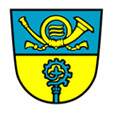 Wohnungsgeberbestätigung nach §19 des BundesmeldegesetzesHiermit wird ein  Einzug in bzw.  Auszug aus folgender Wohnung bestätigt:Postleitzahl, Ort, Straße, Hausnummer mit ZusatzStockwerk, Wohnungsnummer bzw. Lagebeschreibung der Wohnung im HausDer Einzug/Auszug in die vorher genannte Wohnung, am ___________ betrifft folgende Personen:1. ________________________________________________2. ________________________________________________3. ________________________________________________4. ________________________________________________5. ________________________________________________Name und Anschrift des Wohnungsgebers lauten:Name des WohnungsgebersPostleitzahl, Ort, Straße und Hausnummer, des WohnungsgebersGgf. Name der durch den Wohnungsgeber beauftragte Person	Der Wohnungsgeber ist gleichzeitig Eigentümer der Wohnung oder	Der Wohnungsgeber	 ist nicht Eigentümer der Wohnung	Name und Anschrift des Eigentümers lauten:Name des Eigentümers der WohnungPostleitzahl, Ort, Straße und Hausnummer, des Eigentümers der WohnungIch bestätige mit meiner Unterschrift, dass die oben gemachten Angaben den Tatsachen entsprechen. Mir ist bekannt, dass es verboten ist, eine Wohnanschrift für eine Anmeldung einem Dritten anzubieten oder zur Verfügung zu stellen, obwohl ein tatsächlicher Bezug der Wohnung durch diesen weder stattfinden noch beabsichtigt ist. Ein Verstoß gegen das Verbot stellt ebenso eine Ordnungswidrigkeit dar, wie die Ausstellung dieser Bestätigung ohne dazu als Wohnungsgeber oder dessen Beauftragter berechtigt zu sein (§54 i.V.m. §19 BMG).Zum 01. November 2015 tritt das neue Bundesmeldegesetz in Kraft. Das Gesetz regelt künftig u. a. die Art und Weise der Datenspeicherung, die Meldepflichten und ebenso die Melderegisterauskünfte oder die Datenübermittlungen zwischen öffentlichen Stellen.Mit dem neuen Bundesmeldegesetz wird auch die Wohnungsgeberbestätigung wieder eingeführt. Der Wohnungsgeber unterliegt somit bei Meldevorgängen der Mitwirkungspflicht nach § 19 Bundesmeldegesetz. Die neue Regelung soll Scheinmeldungen verhindern.Aktuell muss das Beziehen einer neuen Wohnung bei der Meldebehörde innerhalb von einer Woche nach dem erfolgten Einzug gemeldet werden. Ab dem 01.11.2015 werden der meldepflichtigen Person zwei Wochen für die Anmeldung des Wohnsitzes eingeräumt. Im Zusammenhang mit der Anmeldung eines Wohnsitzes hat die meldepflichtige Person dann u. a. die Wohnungsgeberbestätigung vorzulegen. Die Vorlage des Mietvertrages ist hierfür nicht ausreichend.Somit muss ab dem 01.11.2015 der Wohnungsgeber der meldepflichtigen Person die Wohnungsgeberbestätigung innerhalb von zwei Wochen nach dem erfolgten Einzug aushändigen, damit dieser seiner gesetzlichen Verpflichtung nachkommen kann.Ort, DatumUnterschrift des Wohnungsgebers oder der beauftragten Person